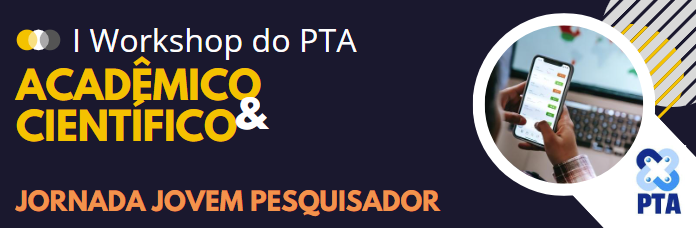 ORIENTAÇÕES GERAIS: Para a submissão, o arquivo deverá conter: Folha de rosto, contendo: título e resumo (em portugues e inglês) e Área temática (Economia, Contábeis, Atuária ou Administração Pública).Preenchimento das informações ao parecerista (vide modelo abaixo);Até 02 páginas de conteúdo, de acordo com a estrutura recomendada abaixo.Enviar o resumo para pta.unifal@gmail.comObs. 1: O modelo para cada item está abaixoObs. 2: Essa folha de “Orientações Gerais” deverá ser excluída na hora da submissãoObs. 3: O trabalho pode ou não ter resultados. Pode ser uma ideia ou já estar em fase de elaboração. Título do Artigo em PortuguêsNome e Sobrenome do Autor; Nome e Sobrenome do Orientador;Separados por “Enter” e “ponto-e-vírgula”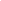 Resumo: Resumo em português, contendo em média 150 palavras, escrito aquiPalavras-chave: Até 5 palavras-chave; separadas por “ponto-e-vírgula”Área Temática:  (escolher entre Economia, Atuária, Contábeis, Adm. Pública, Interdisciplinar)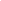 Title in English, translated from the PortugueseAbstract: Abstract in English, translated from the “Resumo” Keywords: Keywords in English; translated from the “Palavras-chave” (2) INFORMAÇÕES AO PARECERISTAO presente estudo é um trabalho de….(  )  Graduação (vinculado ao TCC, à iniciação científica, por exemplo)(  )  Especialização (vinculado ao TCC ou uma disciplina da pós-graduação, por exemplo)(  )  Mestrado (vinculado à dissertação ou uma disciplina da pós-graduação, por exemplo)Assinale abaixo o estágio em que você considera que seu trabalho está desenvolvido atualmente. Indique aquele que você considera que mais se aproxima do seu caso(  ) Trabalho ainda em estágio inicial, sem uma definição muito clara do objetivo e/ou objeto de estudo (menos de 25% já  executado)(  ) Trabalho ainda em estágio inicial, sem uma definição muito clara do objetivo e/ou objeto de estudo (entre 25% e 50% já executado)(  ) Trabalho ainda em estágio inicial, sem uma definição muito clara do objetivo e/ou objeto de estudo (entre 50% e 75% já executado)(  ) Trabalho ainda em estágio inicial, sem uma definição muito clara do objetivo e/ou objeto de estudo (acima de 25% já executado)(3) PÁGINAS DE CONTEÚDO ESTRUTURA RECOMENDADA, seguindo a formatação abaixo:Introdução (contendo, por exemplo, justificativa, objetivos e hipóteses/perguntas de pesquisa)Revisão bibliográficaMetodologiaResultados (podem ser resultados esperados e/ou parciais)Conclusões (podem ser conclusões esperadas e/ou parciais)Referências básicasAnexos (caso tenha)FORMATAÇÃO OBRIGATÓRIATítulo numerado, em Times New Roman, negritoA formatação dos parágrafos de conteúdo são: fonte Times New Roman, corpo 11, justificado, espaçamento simples, com recuo de parágrafo de 1,2cm, exceto no primeiro parágrafo após qualquer título, que deve ser sem recuo algum (como nesse exemplo não deve haver espaços maiores entre os parágrafos).Citações longas devem possuir recuo de 2,4cm, com parágrafo extra antes e depois da citação, seguido da referência donde foi retirado. Lorem ipsum amet simbilorum unique semper dolore amet lorem ipsum.A quebra de parágrafos numa citação deve igualmente respeitar o estilo de parágrafos do documento: primeira linha de cada parágrafo com recuo de 1,2cm, exceto do primeiro parágrafo, que não deve possuir recuo. (ABNT, 2014)O parágrafo seguido da citação deve também ser recuado, conforme o padrão. No caso de listas, estas devem ser separadas do texto anterior e posterior por um parágrafo em branco, e também apresentar recuo igual ao de parágrafo para seu conteúdo, mas os marcadores de lista devem ficar fora dele, conforme exemplo abaixo:Lorem ipsum amet simbilorumUnique semper amestat, lorem ipsum ametSimbilorum uniqueSubtítulo também numerado, em Times New Roman, negritoImagens devem ser numeradas e identificadas no corpo do texto quando referidas. Também devem ser apresentadas as fontes de onde foram retiradas.GráficosDevem ter numeração consecutiva em algarismo arábico. As legendas dos gráficos devem ser colocadas logo abaixo do gráfico, precedidas da palavra “Gráfico” e do número de ordem devendo constar, caso tenha sido publicado anteriormente, os seguintes dados sobre a fonte: autor, data e página (se couber). Devem ser escritas com fonte Times New Roman, corpo 10.Tabelas e quadrosA ABNT considera Quadro a representação tipo tabular que não emprega dados estatísticos. As tabelas apresentam informações tratadas estatisticamente.No alto escreve-se o título, precedido da palavra “Tabela”, seguido de hífen e o título da tabela e seu formato não pode ser fechado por colunas nas laterais. As tabelas e os quadros devem ter numeração consecutiva em algarismos arábicos, sempre que possível devem ser centralizados na página.Quando as tabelas e os quadros não couberem em uma mesma página, devem ser continuados na página seguinte sem delimitação por traço horizontal na parte inferior, devendo o título ser repetido na página seguinte, acrescentando-se a palavra “continuação”, entre parênteses, logo abaixo do título, no canto superior direito. Quando a largura da tabela ou quadro for maior que a largura da página, esta poderá ser impressa em sentido horizontal.As notas indicativas da fonte devem ser colocadas no rodapé da tabela e / ou quadro, fonte Times New Roman, corpo 10.Referências bibliográficasObs.: Referências bibliográficas devem ser redigidas no formato proposto pela ABNT, uma por parágrafo. A importância dessa formatação é que ao final do processo editorial, as referências precisam ser colhidas e apresentadas separadamente no pedido do DOI. Caso não estejam separadas dessa maneira, o tratamento das informações se mostrará dificultoso, podendo gerar informações erradas, inclusive vinculadas ao nome do autor. Esse parágrafo deve ser apagado antes de se gerar o .doc final do trabalho.SOBRENOME, Nome. Título do Livro, Editora. Cidade: AnoSOBRENOME, Nome. Título do Artigo, in: Anais do Evento, Editora. Cidade: Ano